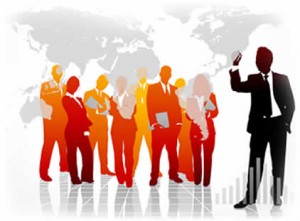 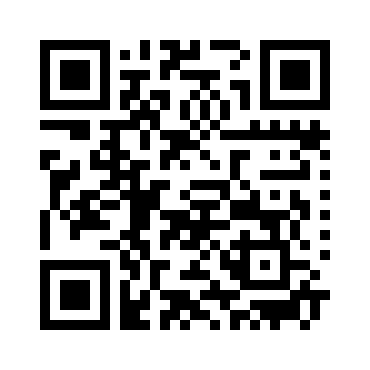 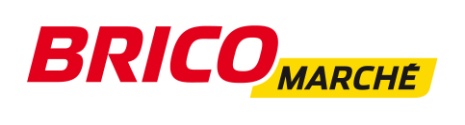 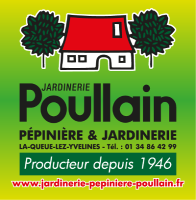 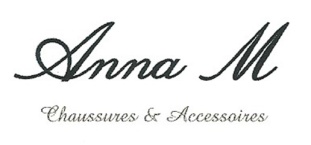 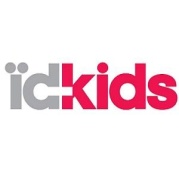 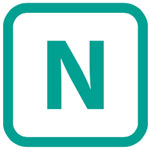 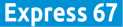 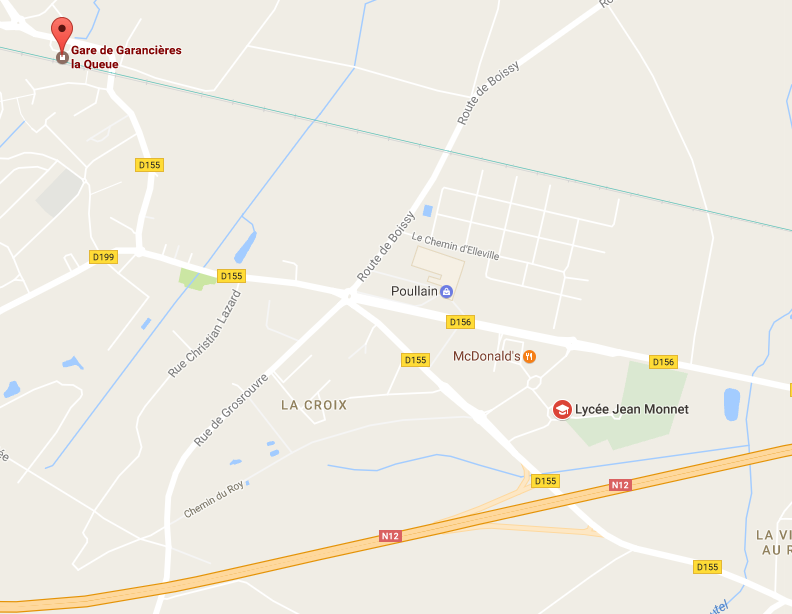 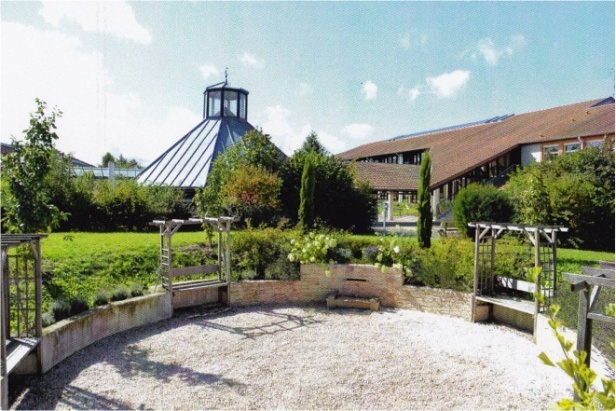 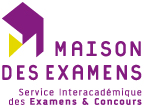 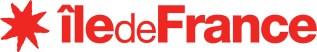 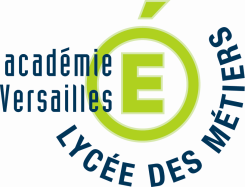 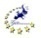 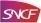 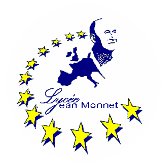 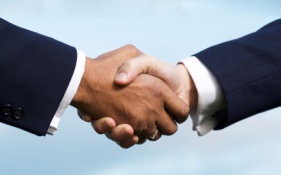 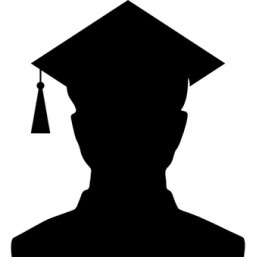 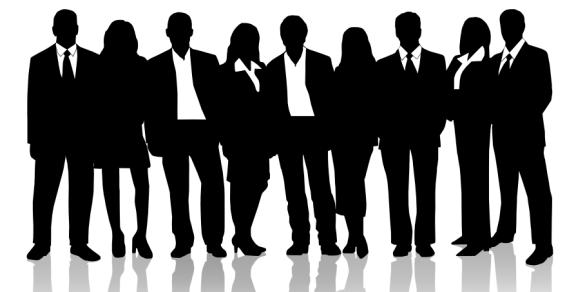  Accès à la formationEtre issu d’une classe de 3ème.Ou être issu d’une classe de Seconde générale ou technologique. (Accès direct en 1ère.)Enseignements professionnelsEnseignements professionnelsCommerce12hEco/Droit2hPrévention Santé Environnement1hEnseignements générauxEnseignements générauxFrançais5hHistoire-Géographie5hEducation à la citoyenneté5hMathématiques2hLV1/LV24hArts appliqués1hEducation physique et sportive2h